The City School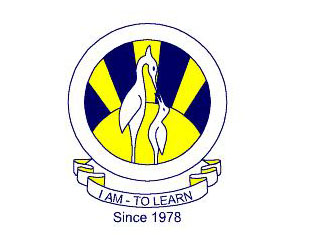 North Nazimabad Boys BranchMathematicsClass 9Topic : Linear InequalitiesMr Mohsin Zaki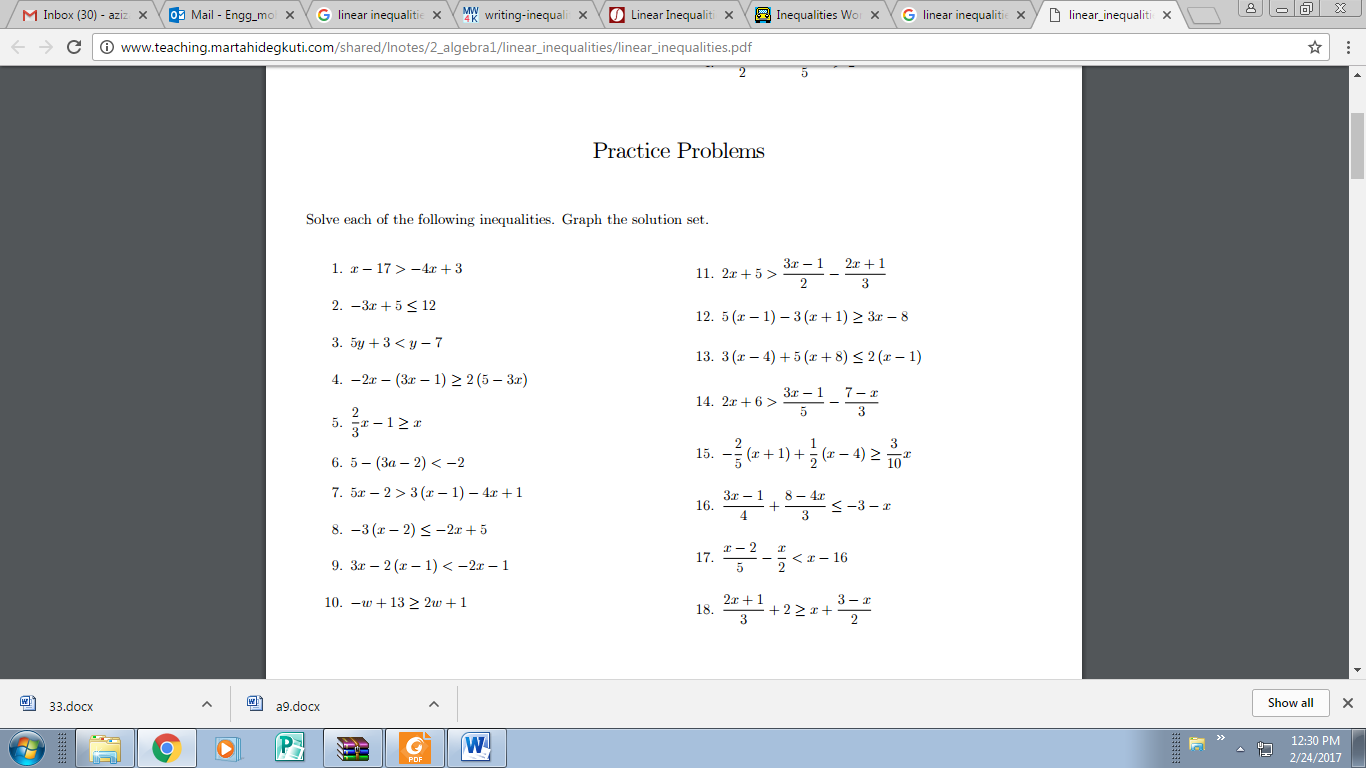 